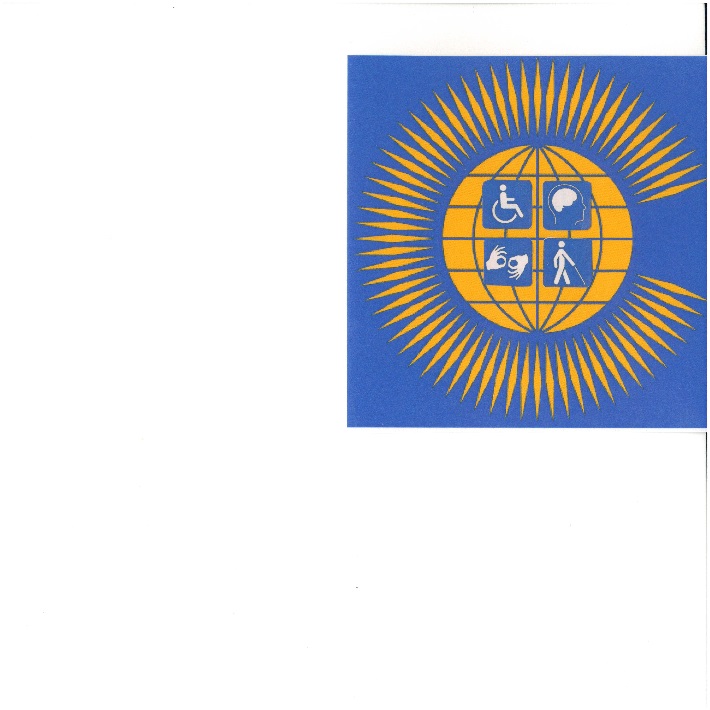 Commonwealth Disabled People’s Forum  c/o World of Inclusion                                                                                          78, Mildmay Grove South,LONDON N1 4PJ    0044 7715420727 rlrieser@gmail.comCDPF Brief Information on Implementation of UNCRPD Questionnaire.Will all DPOs supporting the Relaunch of the Commonwealth Disabled People’s Forum and/or their delegates please ensure this form is completed and emailed back by 3rd June 2019. Delegates in their introduction of 3 minutes will be asked to summarise on 13th June General Assembly. Return to rlrieser@gmail.com   by 3rd June 20191.Name of your DPO: Umuryango Nyarwanda w’Abagore Bafite Ubumuga/ Rwandan Organization of Women with Disabilities (UNABU)2. Name of your country: Rwanda 3. Has your country ratified the UNCRPD and when? Yes 4. What has your country done to implement the UNCRPD? Since the ratification in December 2008 , the Country  put in place various Ministerial orders aiming at protecting the rights of persons with disabilities in health, communication, accessibility, education etc although the implementation is still a challenge.  There is a bylaw established Council of persons with disabilities from the cell level to the National level.  Recently the country also at the Global disability Summit agreed to the implementation of 24 commitments to promote the right of person with disabilities. There is special and inclusive education policy and the disability policy is under process for approval. 5. How much is your DP0 involved in implementation with the Government of your country?The Rwandan organization of Women with disabilities is the sole organization gathering girls and women with all types of disabilities. We are registered with Rwandan Governance Board as NGO. As advocate organization for a particular group of women with disabilities, UNABU work closely with key Government institutions including Ministry of Gender and Family Promotion. Ministry of Local Government ( Line Ministry for persons with disabilities), National Council of persons with Disabilities and the Council of Women. The current projects UNABU is implementing  relating to Gender based violence, access to justice and the advocacy for accessibility of ISANGE one Stop Centres supporting victims of gender based violence part of Government commitments from Global disability summit UNABU involves government institutions from district level at national level as well as other civil society organizations 6. Has your DPO been involved in producing a shadow report to go to UNCRPD Committee and How?UNABU as member of National Union of Disabilities organizations in Rwanda (NUDOR) participated in the data collection for parallel report and all activities related to the report writing including providing feedback the report was submitted. UNABU’s Executive Secretary attended the Geneva pre-sessions and reviews sessions in Gnevea held in March 2019 where the voice of Rwandan girls/women with disabilities was heard when looking at the concluding observations. Most of the recommendations to the government highlight the concerns of girls/women with disabilities.  7. What progress has been made on implementing Inclusive Education? The policy of special and inclusive education was approved this year.  The Government introduced the school of special education at the University of Rwanda for primary and secondary teachers’ trainings in special and inclusive education. Some few NGOs like Humanity and Inclusion, DPOD, NUDOR etc invested in inclusive education. UNABU also advocate for education of girls with disabilities part of other services 8. What progress has been made on social protection for PWD?In line with social protection, Government has categorized persons with disabilities according to their level of disabilities. Based on the categorization, family of persons with disabilities across the district in the first categories of   social economic status are provided with health insurance, direct support, employment etc under social protection. Recently movement committed to expand the direct support to families of persons with severe disabilities in 1&2 categories of disabilities and social economic status. 9. What progress has been made in implementing employment opportunities for PWD?Some few initiatives were implemented including financial support to cooperatives of persons with disabilities at the district levels and specific fund was channelled through BDF (Business Development Fund) and SACCO to support entrepreneurs persons with disabilities. Some DPOs also contribute to job creation for persons with disabilities including NUDOR through vocational trainings for young persons with disabilities. UNABU also train girls/women with disabilities in business skills and trained groups are also provided with seed capital for growing and or expanding their small businesses. 10. What progress has been made on challenging negative attitudes and stigma to PWD?This is mainly the focus for DPOs and other disability stakeholder’s civil society organizations through awareness raising and community mobilizations. Strategically DPOs involves local authorities in all these awareness. The existence of the structure of persons with disabilities has been also important to raise awareness among the decentralized structures .However the coverage is still limited based on the current capacities of DPOs and other stakeholders. 11. What progress has been made in achieving gender equality for PWD?  Instead of laws put in place, only UNABU is widely tackling the intersection of gender and disabilities.  The organization empowers girls/women with disabilities across 11 districts and currently counts around 4,200 girls/women with disabilities trained on disabilities, rights, gender based violence etc. In line with creating supportive environment to protect girls/women with disabilities from Violence UNABU conducted community mobilization sessions through community platform ( community assemblies) and particular sessions aiming at  improving understanding the particular issues of women with disabilities are also conducted and district and national level with gender based violence, disability and justice stakeholders.  UNABU counts around 327 stakeholders engaged in these sessions.12. What capacity building does your DPO need? Identify areas.DPOs have the commitment to bring change in the life of persons with disabilities. However the expertise to strategically guide and advise the Government and other stakeholders is missing. For example we have policy on inclusive and special education. However DPOs have no expertise to demonstrate how an inclusive school should look like? What are necessary resources the school should have? What the teachers training curriculum should include to ensure they have appropriate skills and knowledge to support learners with disabilities? Study tours opportunities to inclusive education, employment in action is also important to see what is feasible , accessibility and the reasonable accommodation needed for persons with disabilities to be employed, graduate in schools etc. This should goes along with institutional capacity building including fundraising, governance, leadership and networking for strong/credible DPOs which can raise strong collective voice. The institutional capacity should also work on consistent advocacy agenda for all DPOs in the Country to bring their effort together to address roots causes including institutional barriers (laws, policies etc).   13. If you are the National Umbrella DPO how do you operate democratically with other DPOs? UNABU is individual membership organizations 14. If you are impairment specific, particular focus or regional DPO how do you work with Umbrella DPO? N/A15. If there is no national; umbrella DPO. How could one be built? In Rwanda there are two umbrella organizations of DPOs16. How does your DPO get funded? UNABU is funded through proposal development (open competition) and UNABU is currently supported by Disability Rights Fund, AmplifyChange , Kvinna Till Kvinna and UN Trust Fund. UNABU also collect annual membership fees in a small amount of 12,000Rwf (13USD). 17. What training capacity does your DPO have? In terms of training UNABU particular training capacity in the disability mainstreaming through disability inclusion score card tool developed under Ideo.Org/DFID funding, gender and disability and financial literacy and business skills adapted to the capacity of persons with disabilities who have low level of education.  18. What regular training do you provide for PWD? UNABU works through community self advocacy groups of girls/women with disabilities. These groups are trained in different topics grouped under the following sessions 19. How does your DPO involve young DWP? Through all the implementation and Human cantered approach, UNABU ensures they are consulted actively participate. 20. Does your DPO have any experience working in a humanitarian disaster? No Theme Sessions Journey of life DisabilityImage of Girls/women with disabilities Gender based violenceGender and disability Path of dreams Disability rightsSetting girls/women with disabilities’ dreamsUse of disability inclusion score card Girls/women with disabilities leadership Setting disability inclusion indicator Public  speaking Facilitation skills of dialogue sessions with services providers Economic empowerment Financial educationSelection. Planning and management of Income Generating activities 